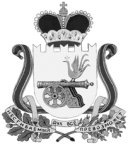 ВЯЗЕМСКИЙ РАЙОННЫЙ СОВЕТ ДЕПУТАТОВРЕШЕНИЕот 30.12.2020 № 78О передаче капитальных вложений В соответствии с Бюджетным кодексом Российской Федерации, Уставом муниципального образования «Вяземский район» Смоленской области, Вяземский районный Совет депутатовРЕШИЛ:Передать из муниципального образования «Вяземский район» Смоленской области капитальные вложения в сумме 2610 100 (Два миллиона шестьсот десять тысяч сто) рублей 22 копейки по объекту «Физкультурно-оздоровительный комплекс открытого типа по ул. Московская в г. Вязьма Смоленской области» в Вяземское городское поселение Вяземского района Смоленской области.  Председатель Вяземского районного Совета депутатов							        В.М. Никулин